Canisterapie Po dlouhé odmlce kvůli vládním protiepidemickým opatřením jsme konečně mohli zahájit canisterapeutická sezení. Celý měsíc červen k nám na obě pracoviště školy dochází terapeutka se dvěma psy. Canisterapii provádí paní Libuše Hornová, kterou najdete na stránkách www.centrum.alfa@webnode.cz . Učí žáky, jak se k pejskům správně chovat, jak si s nimi hrát, jak je česat. Žáci nasbírají mnoho informací a zážitků, které jim vždy zpříjemní den a vykouzlí úsměv na tváři. 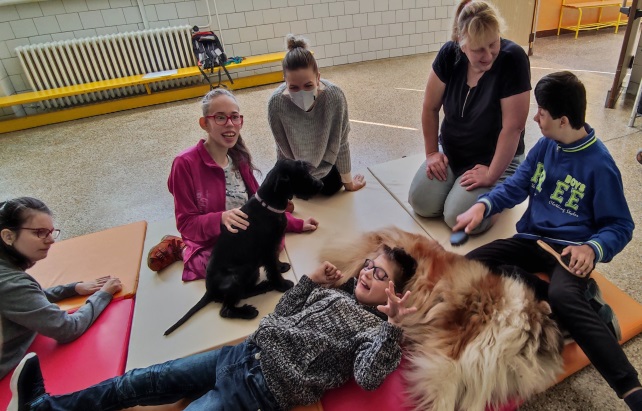 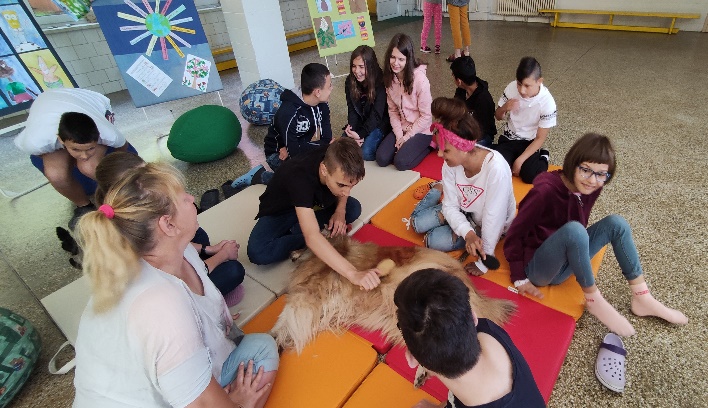 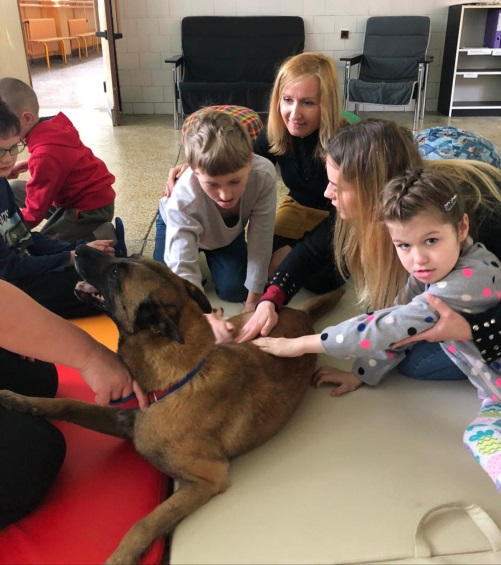 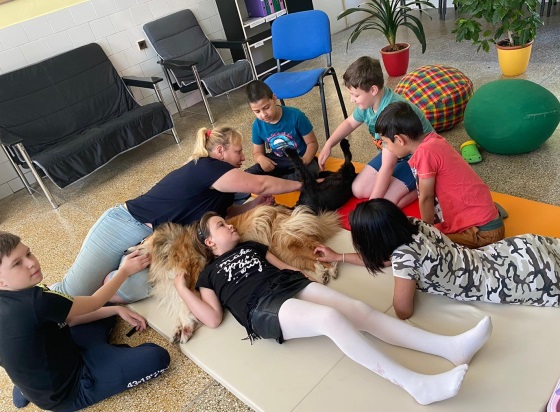 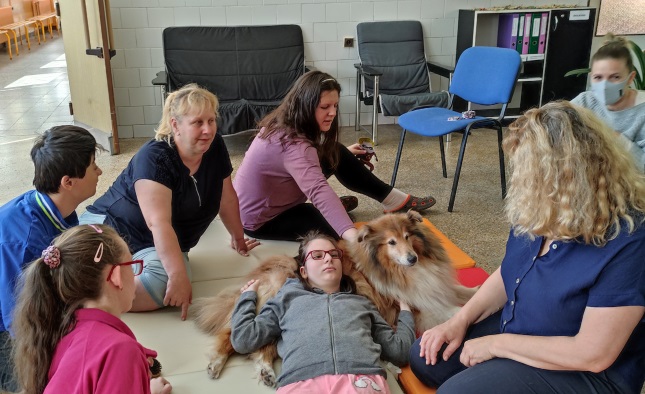 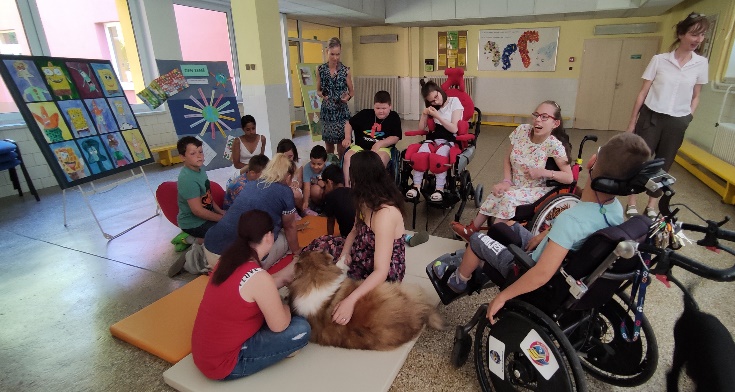 